www.blogosfera.rs / 2.12.2011 / 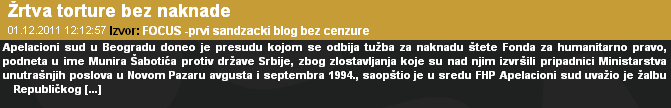 